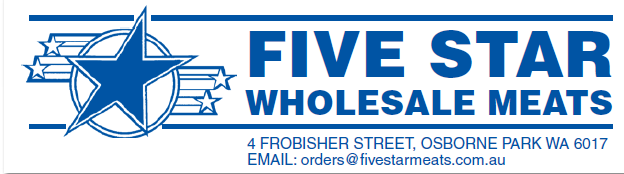 Phone: 0402790215 / 0402790216  Fax: (08)94443258                                                                 CUSTOMER_________________PHONE ________________CONTACT______________AGED STEER BEEFORDERSUPPLIEDVEAL ORDEREDSUPPLIEDFillet Export 1.8 up Veal Racks Fillet  MSABack StrapsRump MSA………Topside …Rump Grain FedVeal SchnitzelBeef Fillet PortionedOsso BuccoStriploin BLACK ANGUS SMALLGOODSCube Roll Black AngusCacciatore Hot/mildCube Roll Grain Fed …Ham COB ……Striploin   Grain FedHam Leg Virginian T Bone   cut to specHam ChampagneTopside /silverside flatsHam 4 x 4 Blade ………………Ham Prosciutto/SlicedMince beef   85 % lean….Bacon foodserviceCorned Silverside ……Bacon Rind Less Diced beef……………Cumberland sausage Beef Cheeks Sausages ThinSandwich steaks 100gSausages ThickLamb shanksSausages Italian Legs …………………Salami Hot /MildLegs Boned and RolledPolony Loin Chops ………Silverside Cutlets Shoulder Beef PastramiCutlets French ……Frankfurts / CocktailFillets   tenders SHEEPSausage Meat Racks Lamb Trimmed Chipolatas Beef Racks Lamb FrenchedChipolatas Pork Diced Lamb ……Roast beefLamb Mince………HamburgersLamb Rump  Cap on/ offPOULTRYPORKChicken schnitzelSpare-ribs ……Chickens No 14 (each)Legs …………Chickens No 16 (each) Legs Boned and RolledChicken thigh chopsLoin Chops …………Boneless BreastsDiced collar buttMary lands b/inStrip loin ……Thighs BLSLPork Fillets ………Drum Sticks Pork Mince ……Wings shoulder B&R Thighs BLSLCollar Butt…………Chickens Kievpork bellyChicken Diced Chicken Mince.Turkeys ……Turkey Buff Turkey Boneless RolledDucks whole /breast BL